Lone Star College-CyFair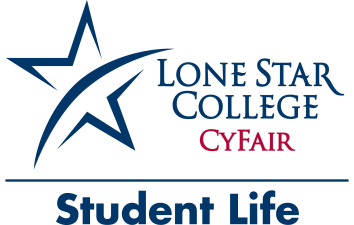 	SGA Club Council Meeting – MinutesCall to OrderMeeting called to order at 12:13pm by President, Jennifer Gonzalez. Roll Call Conducted by Secretary, Paola Solano. The following clubs were present:	All-In-One Gaming 	Alpha Omega Ministry 	Asian Business Student Association 	Band 	Baseball	Caribbean Student Organization	CRU 	Composers Club 	Computer Science 	Creative Writing CLub 	Criminal Justice Club 	Dance Team 	Diverse Dancers 	Economics Club 	Fellowship of Christian Athletes 	Global Friendship Club	LGBTQA/A 	Men’s Basketball 	Men’s Soccer 	Men’s Volleyball 	National Society of Black Engineers 	Phi Theta Kappa 	Psychology “Get Psyched”	Radiology Student Association 		Robotics 	Singers Club 	Sociology Club 	Students of Diverse Abilities 	Tabletop (Board Game Club) 	Tennis 	Women in STEM 	Women’s Basketball	Women’s Volleyball	Young Conservatives of Texas   Approval of Last Meeting Minutes Diego Ortiz moved to approve. Jessica Kennedy seconded. No discussion. Motion passed.Officer ReportsHistorian – Aubrea RudderScrapbookFarewell SpeechTreasurer – Amie VoKiddie Pool KickballFarewell SpeechVP of Centers – Nathan SimosaConference – WorkshopsFarewell SpeechVP of Outreach – Devon PittarelliSpring FlingFarewell SpeechVP of Student Life – Giovanni GonzalezRoom ReservationsFarewell SpeechSecretary – Paola SolanoInduction of New OfficersFarewell SpeechExecutive Vice President – Elora MolloyNo reportPresident – Jennifer GonzalezFarewell SpeechUnfinished Business	* disclaimer* Names of delegates are often times replaced with RSO names this is because of the shorthand method. Ryan Gomez – Amendment to change SGA Constitutional amendment process	Suspends Roberts Rule of Order (RRO) - Gio Motion to suspend RRO by CRU. Daniel Cana seconds. “Ayes” have it to suspend.Summary: Change the process to amend the constitution and proposals would not need petitions.CRU does not agree with it, not everyone want to be part of a club. SGA facilitates student body, make it easier to make changes.CRU: Easier is not always better.Economics: Petition should not be needed to bring up a concerned voice.Daniel Cana: Possible to represent people who are not in club vote (survey monkey) so they can voice their concerns.Ryan: Survey will be used moving forward. Daniel: Voting by surveys, listen to everyone's opinions.Ryan: Need to add surveys to amendments.Daniel: People who are not in clubs have a say.President: Clarify: Postpone and have a survey for student body vote.Further discussion: confusion?Many people are not receiving minutes.Clarification of amendment: Make it easy to amend constitution without the petition.Submit a bill, talk about it in Club Council, and then vote to move it forward. More discussion.Daniel moves to reinstate RRO. Jessica seconds. “Ayes” have it – RRO reinstated.Band: Moved to table the decision until September meeting. David seconded. Call for standing vote was granted. Motion failed, discussion continued.Daniel: Moved to suspend RRO. CRU seconded. “Ayes” have it – RRO suspended.verify: co-sponsor? Ryan: Need the co-sponsor help you bring the Daniel: Can non-club members be co-sponsors?Ryan: Maybe in the future.Stays the same for non-elected member but for elected reps they can go around the petition.Ryan: Limit the power of the EBoard by not being able to co-sponsor.Why do you want this change?Ryan: outdated constitution. Wants to change the constitution in the future without the extensive process.Daniel: Moved to reinstate RRO. Tabletop seconded. “Ayes” have it - RRO reinstated.Ryan: Create a separate process for elected officials.Daniel moved to vote. David seconded. Standing vote: Have the constitute amended: 32. Opposed: 3. Abstained: 0. Motion passed. New amendment is now adopted.New BusinessRyan Gomez – Amendment to add Senator positions for CentersRyan: Summary: Need to have more positions for senators to go to the centers and represent them. Senators will be those who attend the center, 2 per center. Requirement of a 2.0 GPA and 3 credit hours of class. Beneficial to have senators to clarify the confusion.Psych: They only have to take one class and Jarrick: They would not be part of the Eboard but the council. Technology center will not have a Student life presence.Ryan: They will not have to Jarrick: What if there is a student at multiple centers?Ryan: They would still be qualified.Daniel: they would be required to take a class at the centers?Ryan there will be changed to the first reading of the bill.Tabletop: Increase the number of hours a student is taking at the center.Ryan: We will find this.How will we decide how many hours will be required?Changes will be made to the first reading.Daniel: Moved to table discussion. Anime Club seconded. “Ayes” have it, motion is tabled.Student Concerns and Issues	Note that your concerns/issues will be addressed by the new EBoard at the next Club Council meeting in September.Why is the pond drained and how can that be filled? - Paola: Need to speak to Facilities.Is there a way for presidents and vice presidents to receive information about budget proposals? - Gio: talk about my.lonestar email Is there a way for SGA to have a remind 101 or Group Me? - Water fountains need to be fixed. - Gio: Have to talk to Maintenance. Next semester will there be a club 101? - Gio: It will be before the first Club Council and there will be a Presidents Roundtable or in the future officers round table.Club AnnouncementsAll-In-One Gaming - Game Night – 4/25/18 – 5-8pm - Location TBA Anime Club - Dragon Ball Z Tournament – 5/4/18 – 2pm - Location TBA   Band – Concert ($10 admission) – 4/27/18 - 7pm -  Main Stage TheaterCaribbean Student Organization - Spring Carnival collaboration with Black Student Union – 4/27/18 – 11am-1pm – Quad CRU - Summer Meetings - every Tuesdays - 11AM-12PM - Locations TBACriminal Justice Club - Last Meeting – 5/1/18 - 12-1pm - Falcon RoomLGBTQA/A - Drop It Like It’s Hot – 4/27/18 - 3PM Men’s Basketball - Undefeated Champions! National Society of Black Engineers - Bowling Night – 4/26/18 - 3-5pm – Copperfield Bowl Psychology “Get Psyched” - Last Meeting – 4/27/18 - 11:30am - Falcon Room   *Officer positions available Singers Club - Spring Concert – 5/2/18 – 3pm - Main Stage TheaterStudent Activities Board - Wet n’ Wild Week: Kickball – 4/20/18 – 3pmStudent Activities Board - Last Meeting - 4/24/18 - 2-3pm - Falcon RoomStudents of Diverse Abilities - Bowling Night collaboration with NSBE – 3-6pm - Copperfield BowlTabletop (Board Game Club) - Meetings - every Thursday – 4pm - cafeteriaTennis - Invitational Tournament – 4/21/18 – 9am - LSC-Montgomery Women in STEM - Last meeting – 4/27/18 - 3-4pm - Falcon Room     *Officer positions availableUpdatesPaola Solano – Remember: If you do not have any announcements, gesture to the person next to you for their report. Make sure to state dates, times, and locations when making club announcements. AnnouncementsSGA Advisor/Student LifeSpring Fling at Fairbanks Center – 4/24/18 - 6-8pm contact Student Life if your RSO wants to participate.  Club Budget - Last day to use budget is 5/4/18. Money not used will not roll over to the next year.  Budget Presentation: Not all clubs are responsible to present. If the board has any questions regarding your budget they will contact your ADVISOR to schedule a presentation time and date. Scheduled presentation dates are April 26 from 9am-1pm or May 1 from 2-4pm.Banquet: May 4th, 7-9pm in the Quad. Theme: all white affair. Dance will follow the awards ceremony. If you want picture from your RSO to be included in the slideshow, email Student Life no later than Monday, April 30. Only 10 spots for RSVP for each club. Submit your reservations no later than 5pm on April 30. May 15, 2018: calendar will be on the website for viewing ONLY.Email was sent to club advisors in regards to Mr. & Ms. CyFair nomination due April 27. Induction of New OfficersAdjournment Meeting adjourned at 1:35pm.	Date:4/20/2018Location:CASE 114/115/116